Анализ «тепловой карты»Анализ «зон внимания» макетов. Время фокусировки внимания на зонах.Анализ «зон внимания» макетов. Время первого достижения внимания зон.Общий вывод: Исходя из проведенных исследований по ряду показателей самым оптимальным (с точки зрения привлечения покупателей к конкурентным преимуществам) является вариант 2, на втором месте является вариант 1, на третьем месте является вариант 3.Если делать акцент на привлечении покупателей проводимой акцией, то наиболее эффективным будет вариант 1.Макет №1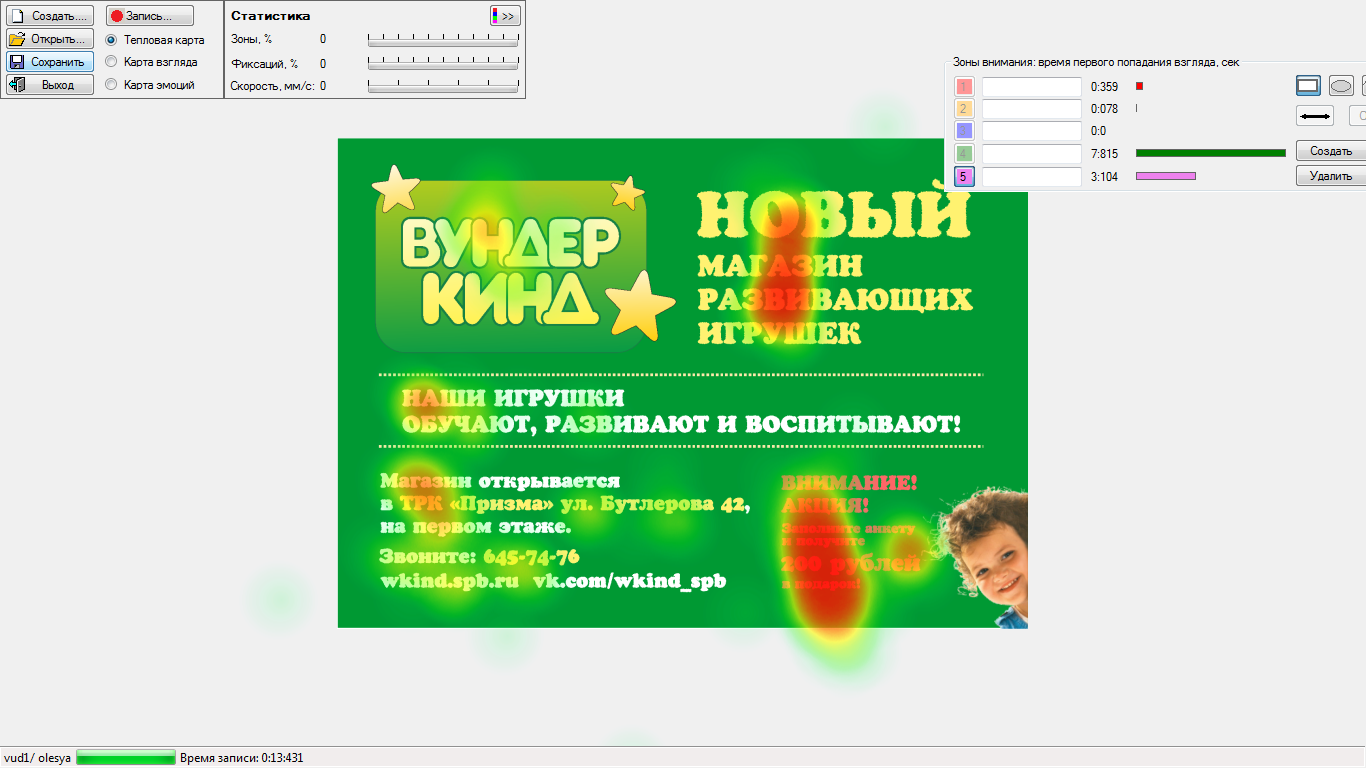 Время просмотра макета 10 секунд.Зоны, привлекающие наибольшее внимание:Название магазина «Новый магазин развивающих игрушек»Поле  «Внимание акция! »Зоны, которые привлекли меньше внимания:Конкурентные преимущества магазина «Наши игрушки обучают, развивают и воспитывают»Контактная информацияЛоготипМакет №2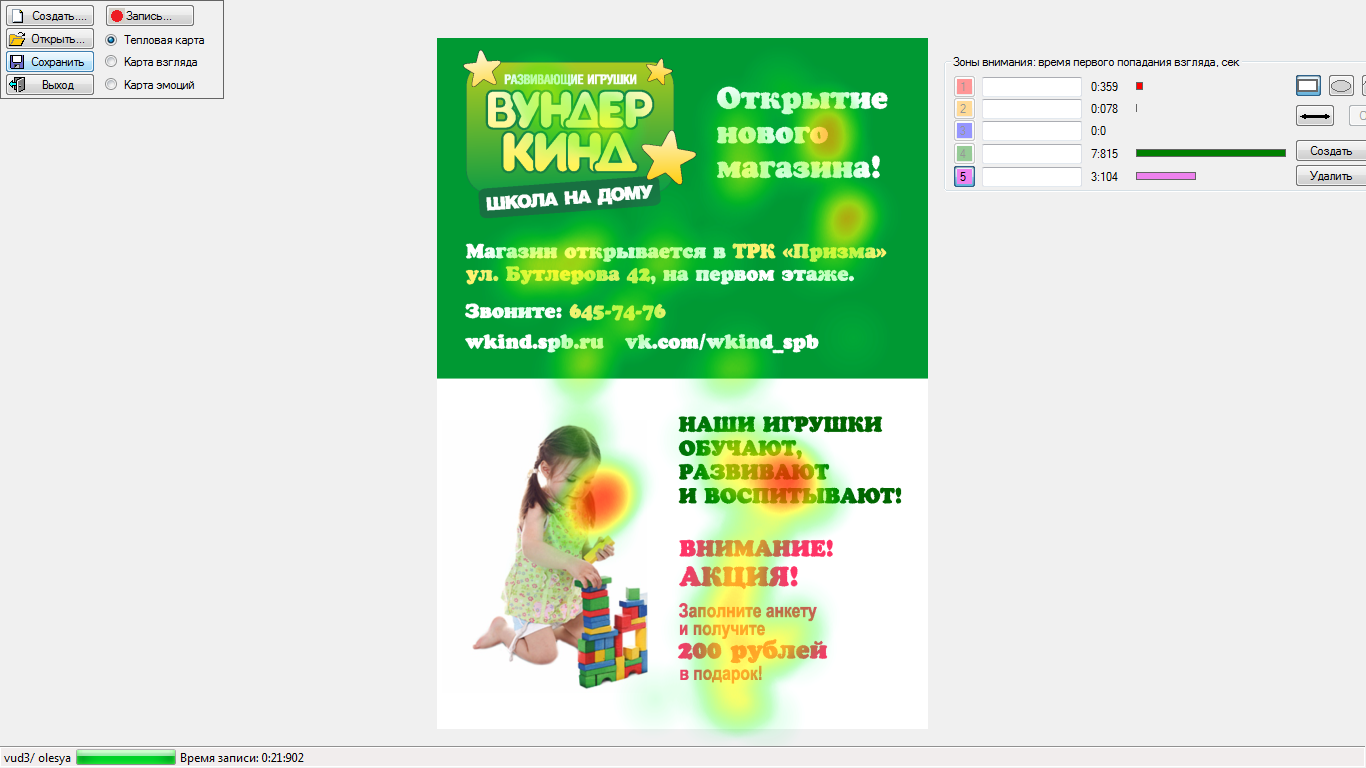 Время просмотра макета 10 секунд.Зоны, привлекающие наибольшее внимание:Конкурентные преимущества магазина «Наши игрушки обучают, развивают и воспитывают»Поле  «Внимание акция! »Лицо ребенкаВторостепенные зоны внимания:ЛоготипОбщая информация о магазинеКонтактная информацияМакет №3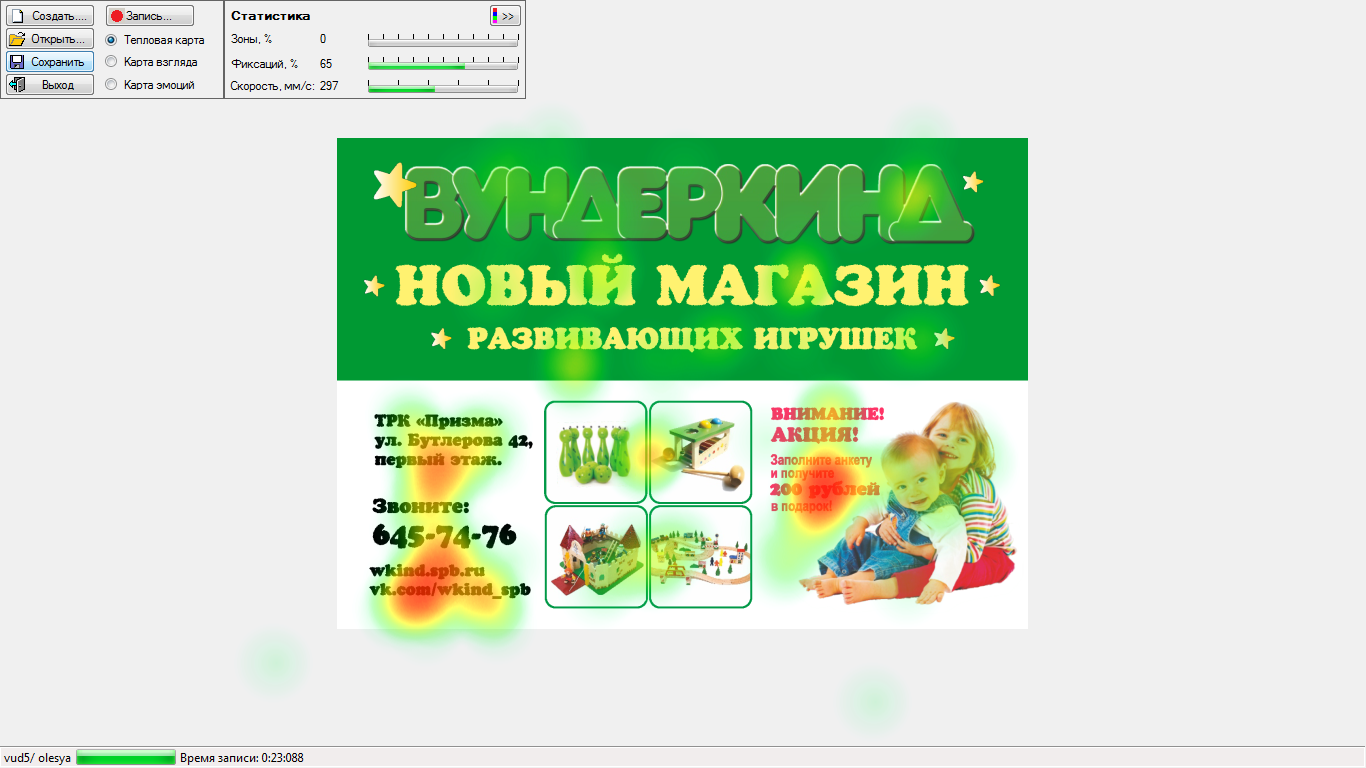 Время просмотра макета 10 секунд.Зоны, привлекающие наибольшее внимание:Контактная информация: адрес, телефонПоле  «Внимание акция! »Второстепенные зоны внимания:ЛоготипОбщая информация о магазинеПример игрушекВывод: Смысловой анализ макетов показывает, что наиболее важным конкурентным преимуществом рекламы является информация: «Наши игрушки обучают, развивают и воспитывают», следующая по важности информация, которая может привлечь потенциальных покупателей: «Внимание акция! »Сравнительный анализ тепловых карт показывает, что из трех представленных макетов наиболее эффективным будет макет №2, потому что зона с самым важным конкурентным преимуществом этого варианта макета притягивает внимание больше всего. Если делать акцент на открытии «Нового магазина» и проводимой акции, то наиболее эффективным будет макет №1.Если делать акцент на адресе магазина и проводимой акции, то макет №3.Рекомендуется выбрать вариант рекламы 2 как более эффективный.Вывод: Смысловой анализ макетов показывает, что наиболее важным конкурентным преимуществом рекламы является информация: «Наши игрушки обучают, развивают и воспитывают», следующая по важности информация, которая может привлечь потенциальных покупателей: «Внимание акция! »Сравнительный анализ тепловых карт показывает, что из трех представленных макетов наиболее эффективным будет макет №2, потому что зона с самым важным конкурентным преимуществом этого варианта макета притягивает внимание больше всего. Если делать акцент на открытии «Нового магазина» и проводимой акции, то наиболее эффективным будет макет №1.Если делать акцент на адресе магазина и проводимой акции, то макет №3.Рекомендуется выбрать вариант рекламы 2 как более эффективный.Макет №1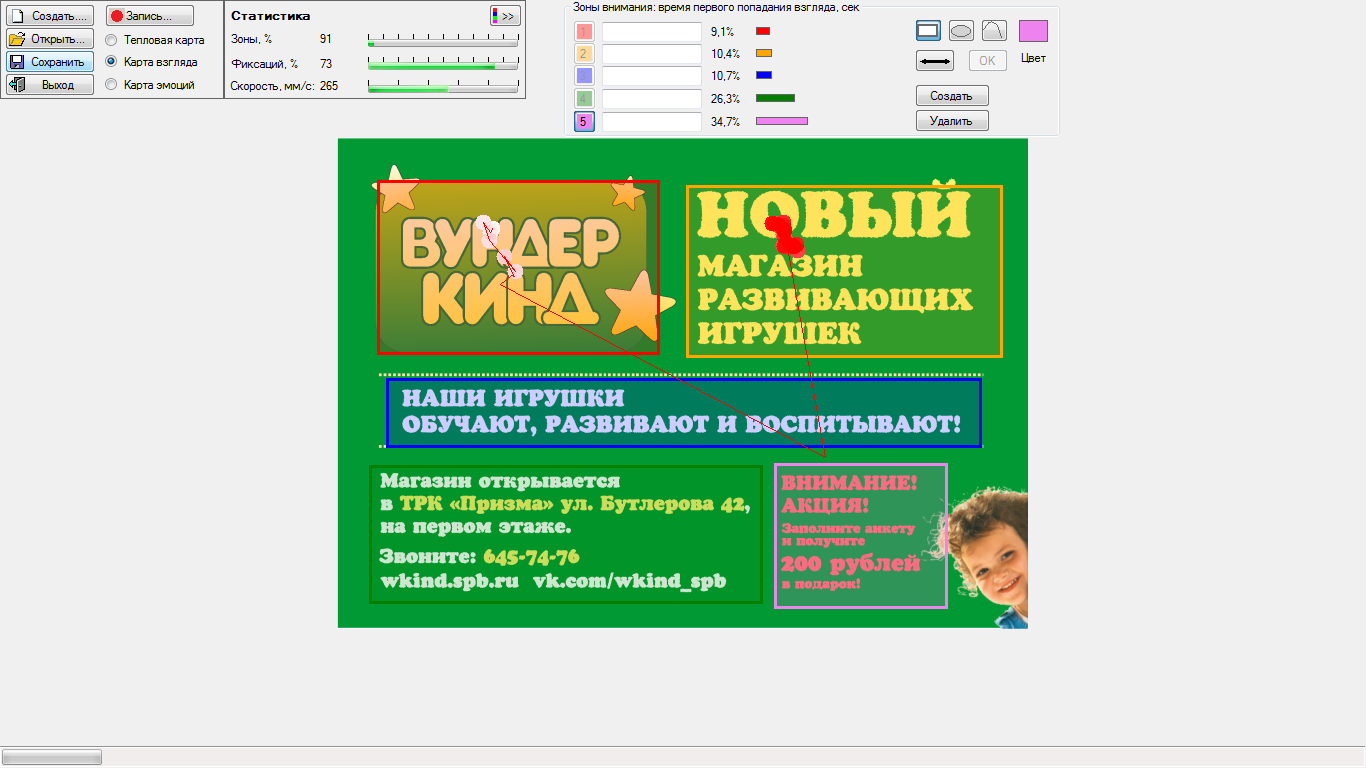 Время фокусировки внимания на зонах (в % соотношении):Логотип - 9,1%Название магазина «Новый магазин развивающих игрушек» - 10,4%Конкурентные преимущества магазина «Наши игрушки обучают, развивают и воспитывают» - 10,7%Контактная информация -26,3%Поле  «Внимание акция!» - 34,7%Макет №2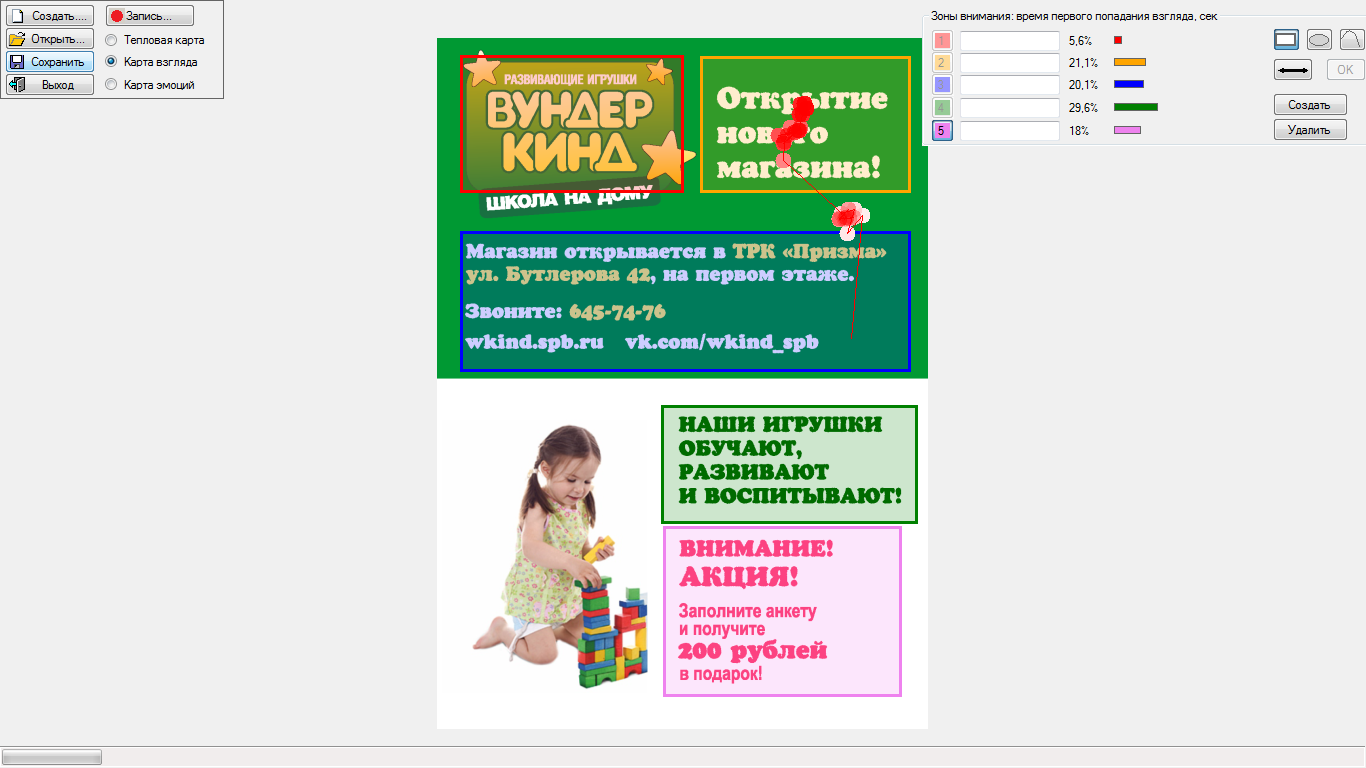 Время фокусировки внимания на зонах (в % соотношении):Логотип - 5,6%Название магазина «Новый магазин развивающих игрушек» - 21,1%Конкурентные преимущества магазина «Наши игрушки обучают, развивают и воспитывают» - 29,6%Контактная информация -20,1%Поле  «Внимание акция!» - 18%Макет №3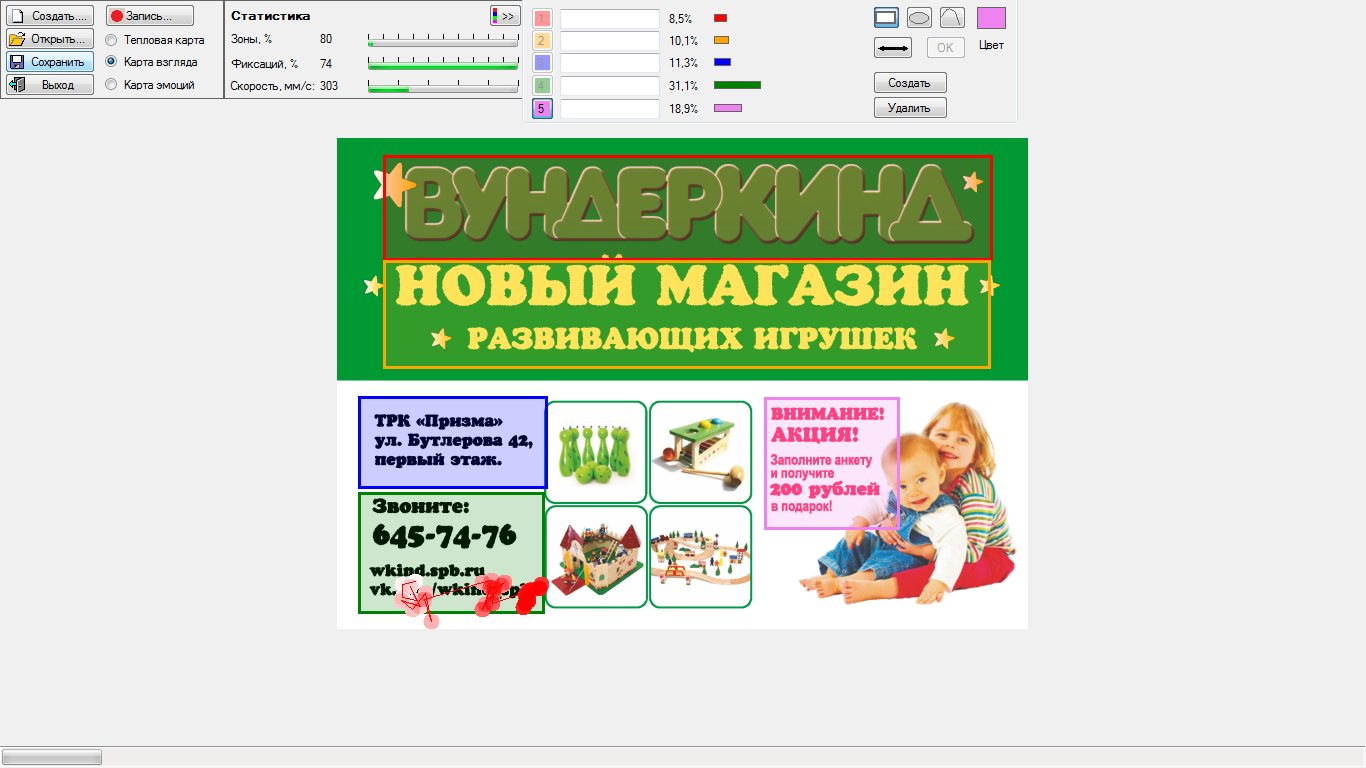 Время фокусировки внимания на зонах (в % соотношении):Логотип - 8,5%Название магазина «Новый магазин развивающих игрушек» - 10,1%Конкурентные преимущества магазина «развивающие игрушки» - 11,3%Контактная информация -31,1%Поле  «Внимание акция!» - 18,9%Вывод: Анализ «зон внимания» макетов показывает, что второй вариант является лучшим потому, что на наиболее важной зоне этого макета внимание было сосредоточено в течение 29,6%, тогда как в варианте 1: 10,7%, а в варианте 11,3%. К полю «Внимание акция!» внимание было сосредоточено: вариант 1: 34,7%,  вариант 2: 18%,  вариант 3: 18,9%. Если делать акцент на привлечении покупателей конкурентным преимуществом «Наши игрушки обучают, развивают и воспитывают», то наиболее эффективным будет вариант 2.Если делать акцент на привлечении покупателей проводимой акцией, то наиболее эффективным будет вариант 1.Вывод: Анализ «зон внимания» макетов показывает, что второй вариант является лучшим потому, что на наиболее важной зоне этого макета внимание было сосредоточено в течение 29,6%, тогда как в варианте 1: 10,7%, а в варианте 11,3%. К полю «Внимание акция!» внимание было сосредоточено: вариант 1: 34,7%,  вариант 2: 18%,  вариант 3: 18,9%. Если делать акцент на привлечении покупателей конкурентным преимуществом «Наши игрушки обучают, развивают и воспитывают», то наиболее эффективным будет вариант 2.Если делать акцент на привлечении покупателей проводимой акцией, то наиболее эффективным будет вариант 1.Макет №1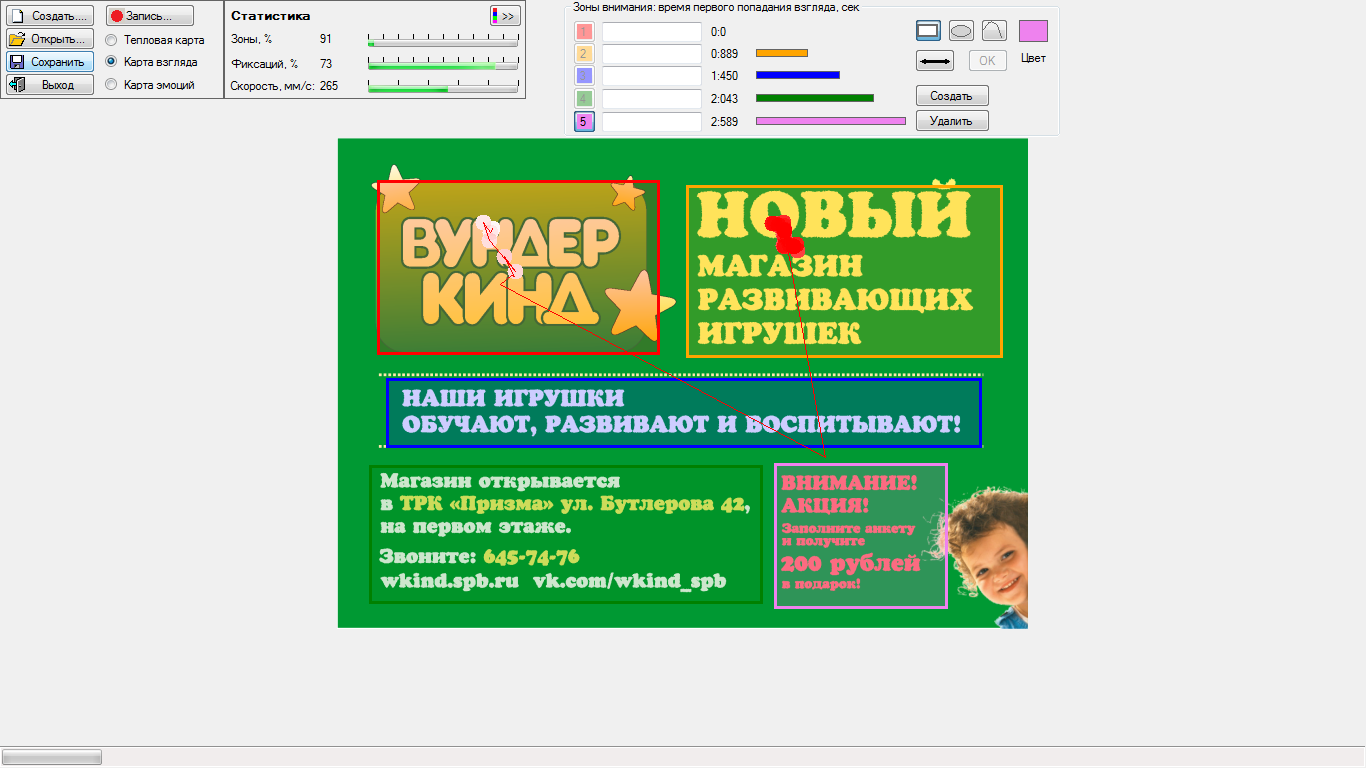 Время первого достижения внимания зон:Логотип – 0 сек (внимание сразу попадает на зону)Название магазина «Новый магазин развивающих игрушек» - 0,889 секКонкурентные преимущества магазина «Наши игрушки обучают, развивают и воспитывают» - 1,45 сек.Контактная информация - 2,043 сек.Поле  «Внимание акция!» - 2,589 сек.Макет №2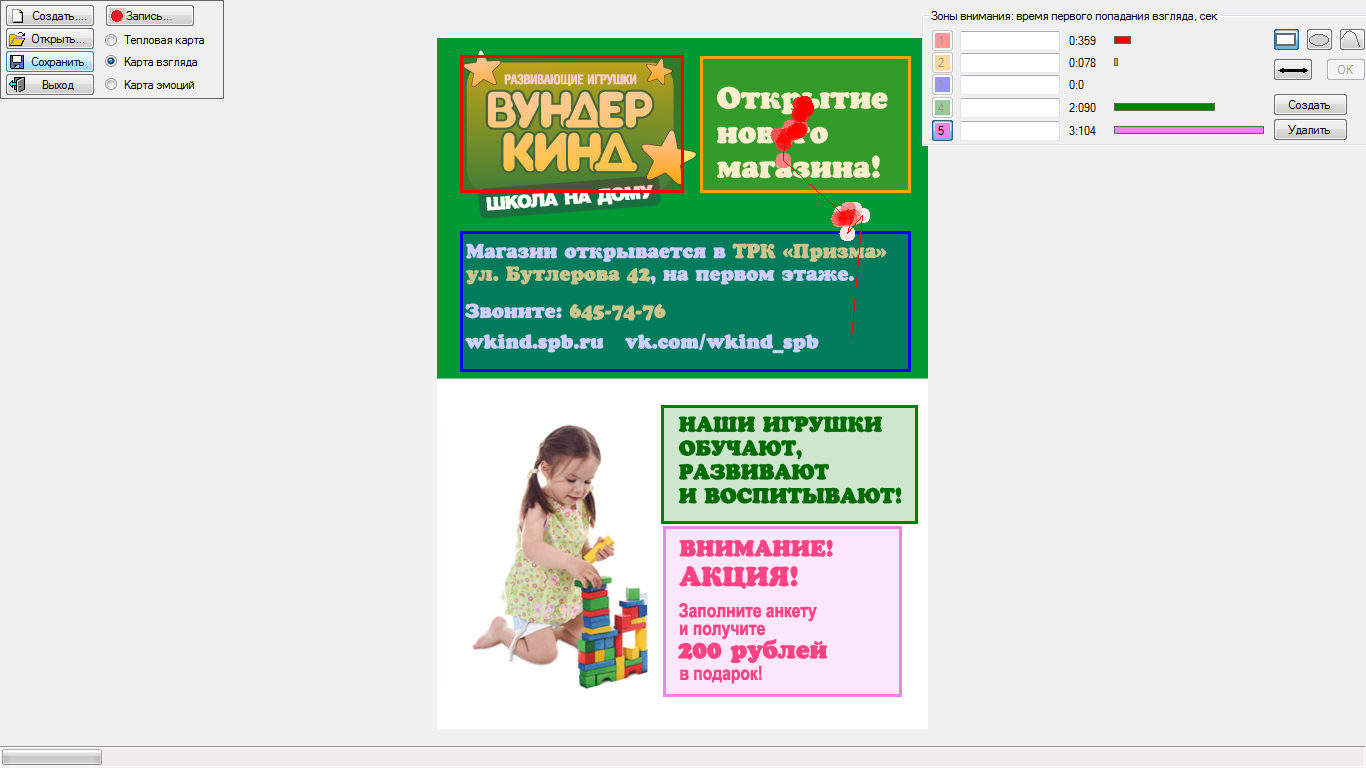 Время первого достижения внимания зон:Логотип – 0,359 сек Название магазина «Открытие нового магазина» - 0,078 секКонкурентные преимущества магазина «Наши игрушки обучают, развивают и воспитывают» - 0 сек.Контактная информация -2,09 сек.Поле  «Внимание акция!» - 3,104 сек.Макет №3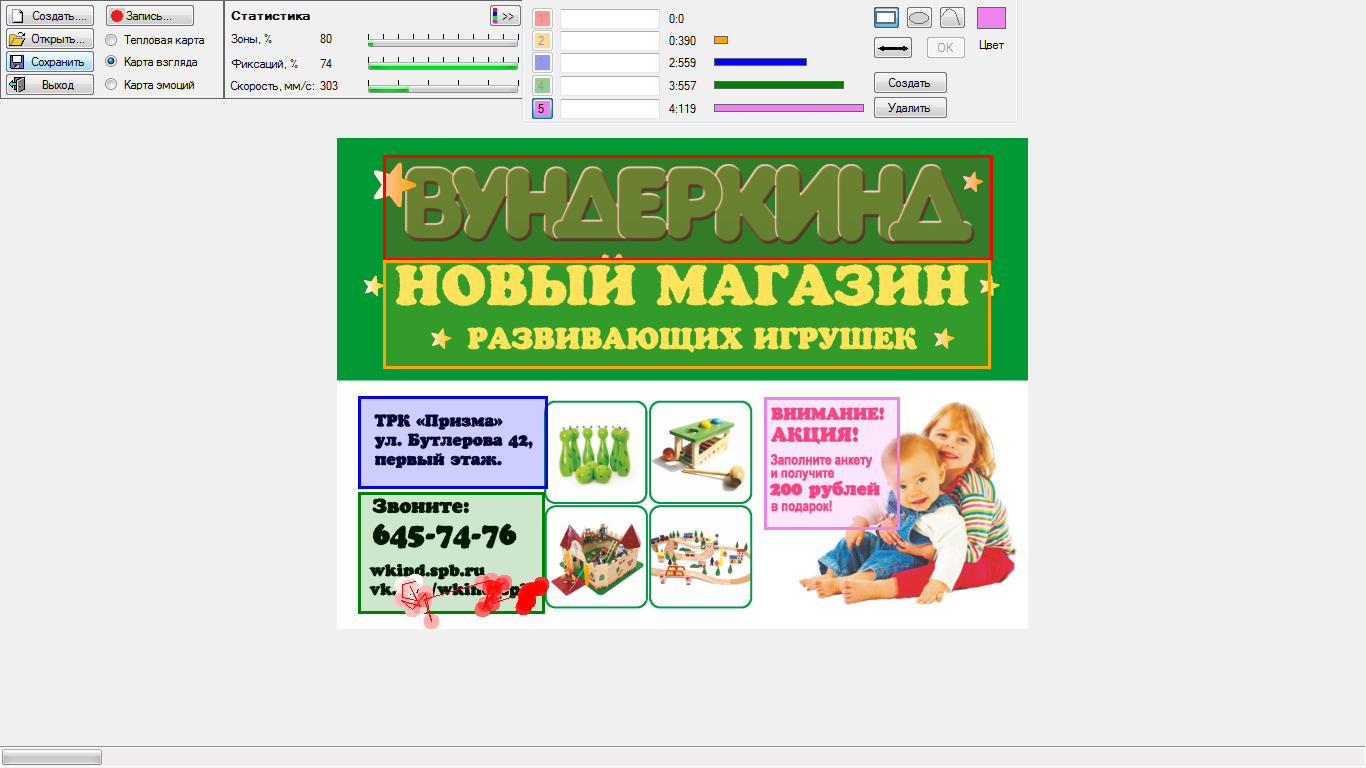 Время первого достижения внимания зон:Логотип – 0 сек (внимание сразу падает на зону)Название магазина «Новый магазин развивающих игрушек» - 0,39 секКонкурентные преимущества магазина «развивающие игрушки» - 2,559 сек.Контактная информация -3,557 сек.Поле  «Внимание акция!» - 4,119 сек.Вывод:  Время первого достижения внимания наиболее важной информации (конкурентные преимущества) составляет: макет 1: 1,45 сек; макет 2: 0 сек; макет 3: 2,559 сек. Важнейшее требование раздаточной рекламы при пассивных продажах заключается в том, чтобы привлечь внимание покупателей к наиболее важной информации за 3-5 сек. В противном случае реклама может не сработать. С точки зрения этого требования все варианты макетов являются приемлемыми.Время первого достижения внимания к проводимой акции составляет: макет 1: 2,589  сек; макет 2: 3,104  сек; макет 3: 4,119 сек. С точки зрения привлечения покупателей к акции лучшими являются варианты 1 и 2. Вариант 3 уступает по этому показателю примерно на 25%.Вывод:  Время первого достижения внимания наиболее важной информации (конкурентные преимущества) составляет: макет 1: 1,45 сек; макет 2: 0 сек; макет 3: 2,559 сек. Важнейшее требование раздаточной рекламы при пассивных продажах заключается в том, чтобы привлечь внимание покупателей к наиболее важной информации за 3-5 сек. В противном случае реклама может не сработать. С точки зрения этого требования все варианты макетов являются приемлемыми.Время первого достижения внимания к проводимой акции составляет: макет 1: 2,589  сек; макет 2: 3,104  сек; макет 3: 4,119 сек. С точки зрения привлечения покупателей к акции лучшими являются варианты 1 и 2. Вариант 3 уступает по этому показателю примерно на 25%.